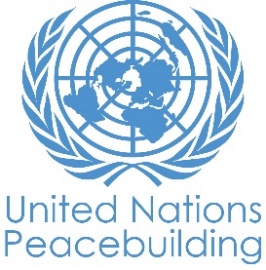  			PBF PROJECT progress reportCOUNTRY: UZBEKISTAN TYPE OF REPORT: semi-annual, annual OR FINAL: YEAR of report: 2021NOTES FOR COMPLETING THE REPORT:Avoid acronyms and UN jargon, use general /common language.Report on what has been achieved in the reporting period, not what the project aims to do.Be as concrete as possible. Avoid theoretical, vague or conceptual discourse.Ensure the analysis and project progress assessment is gender and age sensitive.Please include any COVID-19 related considerations, adjustments and results and respond to section IV. PART 1: OVERALL PROJECT PROGRESSBriefly outline the status of the project in terms of implementation cycle, including whether preliminary/preparatory activities have been completed (i.e. contracting of partners, staff recruitment, etc.) (1500 character limit): On trackGeneral ProgressDespite the critical conditions for launching activities and initiatives of the Joint Programme, project team managed to find ways out of the situation and implement most of the tasks. Programme team could hold several contests among young people, raise awareness of young people about initiatives, opportunities created within the framework of the Joint Programme - hackathon, start-up accelerator, legal clinics, youth hubs, training programs (involving) girls in IT/STEM (Technology), held several international conferences on PVE, on the anticorruption measures in higher education institutions. There were launched 3 pieces of research: A participatory, gender-responsive peace and conflict analysis in the Fergana valley, Review of the legal framework to ensure that the local administrations implement their functions in line with human rights standards and Assessing the Media and Information Literacy of the youth in Fergana valley. As positive achievements and indicators were agreements and contracts signed with ministries, academic and research institutions such as Academy of Public Administration, Academy of General Prosecutor’s Office, Innovation Technology and Strategy Center, Ijtimoiy Fikr - Center for Study of Public Opinion and Republican Center for Education under the Ministry of Public Education. The programme supported the holding of the Second International Forum of Volunteers, where it was declared the establishment of the National Association of Volunteers. First School of Volunteers in the Fergana Valley was opened, and in cooperation with National Association of Volunteers and where the project plans to conduct trainings for trainers and volunteers.Please indicate any significant project-related events anticipated in the next six months, i.e., national dialogues, youth congresses, film screenings, etc.  (1000 character limit): Summer camp for youth leaders (20-27 June, 2021);Four more TEDx type public youth discussions on social and economic issues will be held (June - September 2021)Round table on results of cooperation with the Academy of Public Administration and the Academy of General Prosecutor’s Office, presentation of courses developed within the joint activity (July 2021);Contest for the best small-scale infrastructural projects for youth NGOs (August-September 2021);Presentation of the analytical report on the conducted Victimization Survey to national stakeholders (October, 2021);Round Table on community policing “Safe Mahalla”: needs assessment presentation (August, 2021); Launch of a Media Hub in Fergana city (August, 2021);Round Table to present findings of the Anticorruption Survey, conducted in universities, and finalize recommendations on corruption prevention in higher educational institutions jointly with the Anticorruption Agency (August, 2021);Awareness Raising Campaign on Legal Aid: training of university students on legal aid provision and dissemination of brochures (September - October, 2021);Distribution of hard copies and launch of the web version of the Guide to Getting a Job in Uzbekistan and Globally for youth in the Fergana Valley (August, 2021);Capacity Building Workshops on MIL for media units of local youth-led organizations (September – October, 2021);Piloting and conducting the competency-based school curricula on global citizenship, MIL, leadership, non-violence and culture of peace in the selected schools of the Fergana valley (September 6 - December 20, 2021).FOR PROJECTS WITHIN SIX MONTHS OF COMPLETION: summarize the main structural, institutional or societal level change the project has contributed to. This is not anecdotal evidence or a list of individual outputs, but a description of progress made toward the main purpose of the project. (1500 character limit): Youth policy has become central for the government of Uzbekistan. On July 30, 2020 the Youth Affairs Agency was established as a main state body responsible for developing youth policy and strategy as well as monitoring relevant legislation. A resolution "On approval of the Concept for the development of state youth policy in Uzbekistan until 2025" was adopted on Jan. 18, 2021. The concept is based on the general principle of “working with and for young people” set out in the UN Strategy “Youth 2030”.The project reached agreement with Academies of Public Administration and General Prosecutor’s Office to train 300 officials on human rights and mechanisms for assessing the outreach of the young people’s interests. Academies will develop and conduct training programs for public servants on citizen engagement, social inclusion of youth, inclusive public administration, gender equality and women empowerment, local development planning. Within this programme public servants will obtain skills and improve their capacity in implementing youth policy and strategy and their correspondence to the human rights.The project is preparing KPI for Youth Affairs Agency and road map on implementing KPI indicators. The activity aims to enhance the capacity and raise efficiency of Agency’s regional branches that are mainly engaged in work with youth from remote areas and marginalized groups.In a few sentences, explain whether the project has had a positive human impact. May include anecdotal stories about the project’s positive effect on the people’s lives. Include direct quotes where possible or weblinks to strategic communications pieces. (2000 character limit):Y-Fikri (Youth opinion) public youth discussions platform had encouraging effect on youth. Y-Fikri provided an opportunity to young people to be heard by government bodies and international donor organizations. Y-Fikri participant Mohlaroy Ummataliyeva; “Y-fikri is the best chance for youth to express ideas and to be heard. Focal idea in my speech was to instigate youth to change attitude to the climate and ecologic problems. Youth should unite and work on ecologic issues existing in our communities. I tried to change views of auditorium towards the environmental issues.”Links:https://t.me/Yangidavr_rasmiy/194https://t.me/Andijon_TRK/1498https://www.uz.undp.org/content/uzbekistan/ru/home/presscenter/pressreleases/2021/03/a-youth-platform-was-launched-in-the-ferghana-valley-to-discuss-.htmlhttps://uza.uz/uz/posts/yoshlar-fikri-platformasini-yaratish-yuzasidan-xalqaro-konferenciya_246701http://uzdaily.uz/ru/post/60036JustStart startup programme was beneficial for youth both in terms of development and in terms socialization. Marginalized young people from educational correctional institutions and youth repatriated form conflict zones who were involved in the programme within Behavioral Insight (BI) experiment also gained positive experience. This experience of the Joint Programme was highlighted in UNDP Crisis Bureau's 2020 Annual Report on Prevention of Violent Extremism. One of 10 winners of the accelerator Ms. Abdurakhimova Mokhinur (a widow, with 2 kids, repatriated from Syria): “A couple of years ago I was in situation with obscure vision to the future. My only thought was to survive with my kids. This programme made me change perception of and attitude to life and people. I managed to mobilize my inner resources owing to my peers and trainers, and my project ‘Green life’ became a winner of the contest. I feel myself more confident now and I am sure I can make my dreams come true.”Links:https://t.me/Andijon_TRK/1520https://www.uz.undp.org/content/uzbekistan/en/home/presscenter/pressreleases/2021/03/34-teams-will-present-their-start-up-projects--at-the--demo-day-.htmlAfter-School Life Skills Sports Programs engaged more than 400 youth with activities aimed at supporting youth to increase social inclusion and cohesion. Coaches furnished youth with not only physical skills, but help them to address ethics and psychologic challenges.Links:https://www.facebook.com/UNODCCentralAsia/photos/a.261971167260492/2573169336140652https://www.facebook.com/timur.akbarov.14/videos/1191445987986977A quote from canoe Paralympic Champion participant of a sport-based life skills development campaign, a role model for young people: “This is a wonderful initiative for every young person, especially for the one like me, who is searching for the life sense. Sport is a treasure chest which can give you many skills. It makes you strong, forms your character. I found my life’s sense through sport and I am happy about it”, says Shakhnoza.Link: https://www.unodc.org/centralasia/en/news/sports-as-a-second-chance.htmlPART II: RESULT PROGRESS BY PROJECT OUTCOME Describe overall progress under each Outcome made during the reporting period (for June reports: January-June; for November reports: January-November; for final reports: full project duration). Do not list individual activities. If the project is starting to make/has made a difference at the outcome level, provide specific evidence for the progress (quantitative and qualitative) and explain how it impacts the broader political and peacebuilding context. “On track” refers to the timely completion of outputs as indicated in the workplan. “On track with peacebuilding results” refers to higher-level changes in the conflict or peace factors that the project is meant to contribute to. These effects are more likely in mature projects than in newer ones. If your project has more than four outcomes, contact PBSO for template modification.Outcome 1:  Young people can act as actors of positive change and have the mechanisms to ensure inclusive service delivery to build community resilience in a period of political and economic transformationRate the current status of the outcome progress: Progress summary: (3000 character limit)Joint Programme with Youth Affairs Agency held an international conference "The role of youth in countering radicalism, extremism and terrorism" on February 18, 2021. The conference was in online and off-line modes, and attended by international and local experts, representatives of youth and law enforcement agencies, and international organizations (SCO, CICA, CIS, OSCE, GIZ) 234 participants (98 of whom were females);‘JustStart’ start-up accelerator training programme was completed. 268 participants, (92 females) including 70 young people from the marginalized groups at the initial stage of ‘JustStart’ programme. 60 young men, 23 young women, completed trainings. On March 30, 2021, 32 projects were presented at the final stage, 30 active youth were awarded with certificates of participation and 10 best projects were awarded with certificates for $ 5,000;Youth discussion platform Y-fikri (Youth opinion) was launched to provide young people aged 16-30 with an opportunity to be heard, to participate in the decision-making process and communicate their ideas, solutions to problems of the communities they are living in. There were held 3 Y-fikri events in Andijan and Namangan regions, 105 young people (71 males; 34 females) applied to participate and 12 females and 6 males were chosen as speakers of the events that were attended by 295 (120 females/175 males) young people.On May 25, 2021, opening ceremony of the Youth Hub and the School of Volunteers took place in Namangan city. The mission of youth hub is to provide opportunities and resources for the youth to explore their purpose in life and pursue their potential and thrive. At least 120-130 youth are expected to visit this hub monthly.A training for 43 (17 males/26 females) schoolteachers, psychologists and sport coaches working with youth was organized; launched a youth life skills training program in 21 schools to build resilience of more 418 school students (202 girls/216 boys) in Fergana Valley;Community Policing and Youth Crime Prevention Forum held for 30 representatives from ministries and law enforcement academies on crime prevention and policy safety measures in Fergana, Andijan and Namangan;More than 100 educators took part in training sessions to foster creativity, innovation and commitment to peace, human rights and sustainable development. Above 9000 high school students were equipped with knowledge and skills to participate in the community life;300 young women and men from universities and youth associations of Fergana Valley participated in seven youth initiatives to prepare for Model UN Conference;Model UN Conference was facilitated to connect more than 150 young people and empower them to become active in their schools and communities;“Voice of girls” was conducted to solicit 50 young women’ opinion and innovative ideas on civic engagement. The group of active young women determined to appeal to local authorities to create training centre for at-risk youth and young people with disabilities;Within the framework of the joint program, contracts were signed with a) the Center for Innovative Technologies and Strategy for the development of the Guidelines “Getting a Job in Uzbekistan and Globally”, b) with the Center for the Study of Public Opinion “Izhtimoy Fikr” for Media information literacy assessment, c) with Plug Store Solutions LLC for holding Capacity Building Workshops on Media information literacy in youth-led organizations, d) an agreement with the Republican Education Center under the Ministry of Public Education for development of competency-based school curricula for grades 8-11 in 18 piloting schools, e) a contract with The "Republican Analytical Center for Professional Guidance and Psychological Pedagogy" to develop advanced training courses for teachers;Indicate any additional analysis on how Gender Equality and Women’s Empowerment and/or Youth Inclusion and Responsiveness has been ensured under this Outcome: (1000 character limit)Y-Fikri platform was intended to invite both male and female speakers to talk about crucial issues for the community without gender division, e.g., many male participants were invited to discuss women’s empowerment and gender equality issues. Y-Fikri platform precipitated the betterment of connectivity between youth and especially, emerging young opinion leaders;Youth hubs created a space for youth inclusion and responsiveness, as the youth reported increased enthusiasm on self-development opportunities besides classes;Over 200 adolescent girls participated in a sport-based programme. This helped them to develop their life skills such as self-esteem, resisting peer pressure and effective communication, in particular learned to take an active stance against violence by building dialogues over the drivers and causes of violence; Assessment conducted within “Voice dialogs” among more than 50 young women revealed their main values: quality higher education, employment opportunities, being a part of the society’s social and political life. As some of them noted, such opportunities will help to promote women and girls’ rights.PART III: CROSS-CUTTING ISSUES PART IV: COVID-19Please respond to these questions if the project underwent any monetary or non-monetary adjustments due to the COVID-19 pandemic.Monetary adjustments: Please indicate the total amount in USD of adjustments due to COVID-19:$3465 for sanitisers, medical face masks, gloves 
Frequency of business trips decreased significantlyNumber of trainers hired increased to ensure better efficiency while in online mode (it was recommended to divide trainees into smaller groups (10-12 pers.)Extra costs occurred for provision of internet facilities (packages) to the training participantsFunds were not spent on the purchase of furniture and some of office equipment.
Non-monetary adjustments: Please indicate any adjustments to the project which did not have any financial implications:Some project activities and interventions were rescheduled and/or amended due to quarantine measures. For instance, Youth needs assessment was split in online and offline modes, where field survey was postponed from July 2020 to March 2021. Refurbishment of youth hubs, piloting of competency-based curricula in schools, launch of summer camp, as well as some trainings were postponed or belated since there should have been obtained special permission not only for project team but also for other participants of the activities. Some of the trainings were delivered in online mode. Please select all categories which describe the adjustments made to the project (and include details in general sections of this report): Reinforce crisis management capacities and communications Ensure inclusive and equitable response and recovery Strengthen inter-community social cohesion and border management Counter hate speech and stigmatization and address trauma Support the SG’s call for a global ceasefire Other (please describe):      If relevant, please share a COVID-19 success story of this project (i.e. how adjustments of this project made a difference and contributed to a positive response to the pandemic/prevented tensions or violence related to the pandemic etc.)A participant in 2 activities of the Joint Programme Ms. Aziza Ikramova recalls: "I didn’t know anything about information technologies or business before I joined Technovation and JustStart programs. I always thought I should be a doctor and thought of it as predetermined way of development. The application call for the Technovation was such a discovery for me that changed my life. The project has shown me a way without setting limitations for myself and pursue medicine in terms of technology and IT in particular. If I want to help people and save their lives, I can create an application and make their life easier. This is how I came up with an idea of my project “Tashxis” (Diagnosis). I have applied also for the JustStart acceleration program to develop further and pursue financial opportunities. Although this attempt has not been successful the important shift has happened in my mindset and I know that I can do much more and reach out more. Moreover, in practically, these programmes made great positive impact on all of us in implementing distant learning tools and methods during COVID-19. We learned how efficiently to work with Zoom, internet and mobile applications." PART V: INDICATOR BASED PERFORMANCE ASSESSMENTUsing the Project Results Framework as per the approved project document or any amendments- provide an update on the achievement of key indicators at both the outcome and output level in the table below (if your project has more indicators than provided in the table, select the most relevant ones with most relevant progress to highlight). Where it has not been possible to collect data on indicators, state this and provide any explanation. Provide gender and age disaggregated data. (300 characters max per entry)Project Title: Youth for Social Harmony in the Fergana ValleyProject Number from MPTF-O Gateway:    00119501Project Title: Youth for Social Harmony in the Fergana ValleyProject Number from MPTF-O Gateway:    00119501If funding is disbursed into a national or regional trust fund: 		Country Trust Fund 		Regional Trust Fund Name of Recipient Fund:      Type and name of recipient organizations:      UNDP  (Convening Agency)     UNODC     UNESCODate of first transfer: 6 January, 2020Project end date: 1 July, 2021     Is the current project end date within 6 months? Date of first transfer: 6 January, 2020Project end date: 1 July, 2021     Is the current project end date within 6 months? Check if the project falls under one or more PBF priority windows: Gender promotion initiative Youth promotion initiative Transition from UN or regional peacekeeping or special political missions Cross-border or regional projectCheck if the project falls under one or more PBF priority windows: Gender promotion initiative Youth promotion initiative Transition from UN or regional peacekeeping or special political missions Cross-border or regional projectTotal PBF approved project budget (by recipient organization): Recipient Organization              Amount  UNDP                                               $ 922398.00UNODC                                            $ 667500.00UNESCO                                          $ 609472.00                                           Total: $ 2199370.00 Approximate implementation rate as percentage of total project budget: 61%*ATTACH PROJECT EXCEL BUDGET SHOWING CURRENT APPROXIMATE EXPENDITURE*Gender-responsive Budgeting:Indicate dollar amount from the project document to be allocated to activities focussed on gender equality or women’s empowerment: 714734.84 (32%)Amount expended to date on activities focussed on gender equality or women’s empowerment: 118770.00(5.40%)Total PBF approved project budget (by recipient organization): Recipient Organization              Amount  UNDP                                               $ 922398.00UNODC                                            $ 667500.00UNESCO                                          $ 609472.00                                           Total: $ 2199370.00 Approximate implementation rate as percentage of total project budget: 61%*ATTACH PROJECT EXCEL BUDGET SHOWING CURRENT APPROXIMATE EXPENDITURE*Gender-responsive Budgeting:Indicate dollar amount from the project document to be allocated to activities focussed on gender equality or women’s empowerment: 714734.84 (32%)Amount expended to date on activities focussed on gender equality or women’s empowerment: 118770.00(5.40%)Project Gender Marker: Project Risk Marker: Project PBF focus area: Project Gender Marker: Project Risk Marker: Project PBF focus area: Report preparation:Project report prepared by: Nodira Mukhammadkulova, Project ManagerProject report approved by: Matilda Dimovska, UNDP Resident RepresentativeDid PBF Secretariat review the report: Report preparation:Project report prepared by: Nodira Mukhammadkulova, Project ManagerProject report approved by: Matilda Dimovska, UNDP Resident RepresentativeDid PBF Secretariat review the report: Monitoring: Please list monitoring activities undertaken in the reporting period (1000 character limit)Regular meetings with National stakeholders (Youth Affairs Agency, Ministry of Public Education, General Prosecutor’s Office and its Academy, Academy of Public Administration, Ministry of Higher Education)Progress review meetings (UNDP project team has a weekly project team meeting)Joint zoom calls and meetings to discuss ongoing progress and make necessary adjustments if needed (UNDP, UNODC, UNESCO – monthly, PBSO – quarterly via e-mail) Semi-annual and annual progress reports along with financial report as annex to the narrative report were submitted to PBSO in June and December 2020. Do outcome indicators have baselines? Has the project launched perception surveys or other community-based data collection? Evaluation: Has an evaluation been conducted during the reporting period?NOEvaluation budget (response required):  USD 80,000.00If project will end in next six months, describe the evaluation preparations (1500 character limit): The project has started development of TOR for M&E. Catalytic effects (financial): Indicate name of funding agent and amount of additional non-PBF funding support that has been leveraged by the project. Name of funder:                                            Amount:UNODC’ s Global Programme GLOZ82     USD 32,000.00Other: Are there any other issues concerning project implementation that you want to share, including any capacity needs of the recipient organizations? (1500 character limit)Performance IndicatorsIndicator BaselineEnd of project Indicator TargetIndicator MilestoneCurrent indicator progressReasons for Variance/ Delay(if any)Outcome 1Young people can act as actors of positive change and have the mechanisms to ensure inclusive service delivery to build community resilience in a period of political and economic transformation Indicator 1.1Rate of young people expressing confidence in their self-efficacy, agency, community participation, socio-economic inclusion and sense of belonging. Share of youth (women and men) considering themselves as citizen who are capable to positively influence on policy of local administrations and responsible for community resilience.N/AAt least 25% of project beneficiaries display improvements in attitudes and perceptions 65%.March-June 2021 Gender-sensitive baseline survey conductedSuitable channels for conducting an online survey were selected: Google forms and U-report. About 3,150 people took part in the survey and 32% of respondents were female. To design appropriate specifications and terms of reference there were required to conduct a feasibility analysis, due to unexpected change in approaching respondents online and lack of experience in dealing with locally available platforms.Outcome 1Young people can act as actors of positive change and have the mechanisms to ensure inclusive service delivery to build community resilience in a period of political and economic transformation Indicator 1.2Number of official decisions, resolutions of the Ferghana region administrations adopted based on proposals of Ferghana youth initiatives.N/AAt least 2 decision/resolution of one of the khokimiyats from Ferghana region, including 1 based on young women initiative.January 1, 2021 1 decision/resolution of one of the khokimiyats from Ferghana region.                 July 1, 2021 2 decision/resolution of one of the khokimiyats from Ferghana region, including 1 based on young women initiative.Planned for early 2021. Plan of actions within this activity to be prepared by the end of August.      Memorandum of understanding developed between the Youth Affairs Agency and the Department of Justice on support to legal clinics in the Fergana Valley. Outcome 1Young people can act as actors of positive change and have the mechanisms to ensure inclusive service delivery to build community resilience in a period of political and economic transformation Indicator 1.3Number of youth initiatives focusing on civic engagement and community development initiated through the project and sustained beyond the project lifecycle.The proportion of citizens satisfied by the work, attitude and ethics of public servants of knokimiyats and social protection divisions of three districts of Ferghana valley. N/A15 initiatives, at least 5 that are led by young women, are sustained 6 months after the project termination through local state budgets or other sources of funding. Increment of satisfaction rate increased on 25 percentage points during the project implementation period.July 1, 2020 Visitors satisfaction rate is above 50% June 1, 2021 • At least 50 initiatives supported by the project have reached fruitionVisitors satisfaction rate is above 65%. December 1, 2021 • 15 initiatives, including at least 5 that are led by women have been sustained Visitors satisfaction rate is above 70%.On track(See details below)Several youth projects developed through hackathonsIndicator 1.4Number of meetings/community dialogues/town hall discussions/consultations held between youth and duty bearers without the direct intervention of the projectN/AThe project has created the demand within the community and duty bearers to sustain and utilize dialogue platforms created by the project without the direct involvement of RUNO engagement.June 1 2021 • At least 5 community engagement activities conducted without the direct intervention of the projectOn track (see below)Output 1.1Young people are equipped with capacities and knowledge that foster their civic participation and socio-economic inclusionIndicator 1.1Number of public initiatives and projects regarding most urgent needs of regional development at local level, proposed and promoted by youth for public discussions in mass media.N/A20 initiatives announced or exposed for public discussion.October 1, 2020 10 initiatives announced or exposed for public discussion. January 1, 2021 15 initiatives announced or exposed for public discussion. April 1, 2021 20 initiatives announced or exposed for public discussion.On track (see below)Output 1.1Young people are equipped with capacities and knowledge that foster their civic participation and socio-economic inclusionIndicator 1.1.1Number of young women and men who have successfully completed the trainings.                           Number of young women and men who have participated in summer camps.N/A• 35 young women and 65 young men have successfully completed the trainings.                  - Quarterly reports. - Participants registry records.           - Photo and video footage of completion event.- April 1, 2021. Training modules for trainings and summer camps prepared and approved by implementing agencies.                    - June 1, 2021. 35 young women and 65 young men have participated in summer campThe place for summer camp located. Tenders on the conduct of the summer camp completed and service companies contracted. The announcement for the participation in the summer camp published through social media and TV. Application forms prepared.Considering quarantine measures and specific experience that summer school can provide when group classes are physically attended and the participants communicate offline, it was decided to postpone this activity until the summer of 2021.Indicator 1.1.2Number of youth union representative who have successfully completed the trainings.N/A45 women and 75 men from youth unions have successfully completed the trainings. - Quarterly reports. - Participants registry records. - Photo and video footage of completion event.Indicator 1.1.3Number of youth union representative who have successfully completed the trainings.N/A50 young women and 50 young men have successfully completed the trainings.- October, 2020. Training modules for trainings and summer camps prepared and approved by implementing agencies.                    - March, 2021. 23 young women and 60 young men have successfully completed the trainings.CompletedIndicator 1.1.4Number of small grant projects received the funding.N/A10 SM projects received the funding, including 3 proposed by women.                              20 SM projects successfully are accomplished, or launched / provided outputs, including 8 proposed by women.- April-May, 2021. Procedural guidelines and protocols for small grants distribution are approved by the implementing agency. - March-April, 2021. Adverts on SG contest is launched. - March 30, 2021. 10 projects are selected, incl. 3 prepared by women.CompletedIndicator 1.1.6Endorsed and reproduced Guide for the School leavers “Getting a Job in Uzbekistan and Globally” [GUIDE] (title is subject to change)N/A1. Developed and endorsed GUIDE in Uzbek and Russian languages; 2. Online version of the Guide in Uzbek and Russian languages is functional and hosted by the MoPE; Print versions in Uzbek-5,000 (1 copy per school); and in Russian-1,000July 2021      Publication of online and offline Guide. Concept of the Guide has been presented to UNESCO and received the approval.Government priority and resources (human resources) were fully mobilized to enabling on-line schooling during the COVID-19.Indicator 1.1.7Number of assessments conducted in Andijan, Fergana and Namangan regions01. Assessment with 2100 conducted in Andijan, Fergana and Namangan regions.1. 5 Capacity Building workshops on MIL in Fergana Valley1. August 2021 MIL Assessment report prepared. 2. October 2021 Final report submitted.1. MIL Assessment structure and the draft questionnaires are ready. 2. Work plan is presented to UNESCO.Output 1.2Young people are provided with opportunities to constructively participate in decision making, socio-political life and act as key agents of changeIndicator 1.2Number of initiatives discussed with local administrations and officials on the round tables organized by local youth activists.                         Number of initiatives, discussed via tv or on-line broadcasted round tables.N/A• 10 initiatives are discussed on round tables. 5 initiatives are discussed via on-line or tv broadcasted round tables.January 1, 2021 5 initiatives discussed on round tables. April 1, 2021 8 initiatives discussed on round tables. 2 initiatives discussed via on-line/tv broadcasted round tables. July 1, 2021 10 initiatives discussed on round tables. 3 initiatives discussedConcept for 10 TEDx type public youth discussions was developed. National partner approved the concept and 3 events held in Andijan and Namangan regions.Mass gatherings and holding events in close buildings with people was prohibited since quarantine measures imposed due to the spread of COVID-19. Output 1.2Young people are provided with opportunities to constructively participate in decision making, socio-political life and act as key agents of changeIndicator 1.2.1Number of hubs established and operational.                    Average monthly number of visitorsN/A3 hubs are established and operational till July 1, 2021. 150 monthly visitors, in average for each hub.November 2020-January 2021. Hardware equipment and furniture purchased. July, 2021. Bi-annual plan of each hub activity is adopted. Hubs are equipped with hardware, software, furniture, readings. Media hub will be equipped by June 30, 2021. October, 2021.Monthly visitors turnover reaches 50 visitors for each hub. -December, 2021. Monthly visitors turnover reaches 100 visitors for each hub.IT exquipment and furniture procured and delivered. One Youth Hub is functioning in Namangan. Andijan and Fergana Youth Hubs start functioning in July 2021.Due to quarantine measures preliminary scoping mission to the regions of the Fergana valley was postponed and delivery of equipment and furniture was delayed.Indicator 1.2.2Number of public awareness raising campaigns held on the occasion of UN daysN/AAt least 6 campaigns held by July 1, 2021- March, 2021 3 campaigns held.                   - July 1, 2021 6 campaigns heldThere were held 3 Y-fikri events in Andijan and Namangan regions, 105 young people (71 males; 34 females) applied to participate. Most topical issues were youth employment and entrepreneurship, IT development and poverty eradication.Due to COVID-19 all public meetings and gatherings were prohibited.Indicator 1.2.3Number of small grant infrastructural projects initiated by youth.N/A60 SMG youth infrastructural projects received the funding, including 20 proposed by women. • 60 SMG youth infrastructural projects successfully are accomplished, or launched / provided outputs, including 20 proposed by women.- May, 2021. Procedural guidelines and protocols for small grants distribution approved by implementing agency. -July 1, 2021. Adverts on SG contest launched. -Aug. 1, 2021. 20 projects selected, including 6 prepared by women. -Sep. 1, 2021. 60 projects selected, including 20 prepared by women. - Oct. 1, 2021. 20 SM projects are accomplished/launched/provided outputs. - Oct 1, 2021. 60 SM projects are accomplished/launched/provided outputs.Concept for smal infrastructural grants and advert for broadcasting prepared. The concept, guidlines and protocols approved by Youth Affairs Agency.Indicator 1.2.4Number of civic engagement initiatives initiated by youth.N/Aat least 20 initiatives, including 30% proposed by womenJan -March 2021. Series of “Voice of girls” were conducted to solicit young women’ opinion and innovative ideas on civic engagement (economic, political and community engagements).March-June 2021. Fergana Valley Model United Nations Conference to facilitate dialog platforms to voice their opinions and concerns.3 dialogs with young women (total 47 active young women) conducted in two  cities of Fergana Valley (Namangan and Andijan cities).1. Seven youth initiatives in Fergana Valley led by active youth volunteers 300 young women and men to exchange views on their role in the event and their ideas for similar student initiatives both on campus and in the community, to learn more about humanrights, world politics, economics and future professions.                   2.Youth led initiative – Fergana Valley Model United Nations Conference -150 selected young women and men participated in initiative.Indicator 1.2.5Volunteerism is provided with legal base.             Number of television and on-line broadcasted round tables and open discussions conducted.                     Number of regional volunteer organizations established.N/ADraft legal acts enabling formal launch of volunteers organizations is prepared and submitted for attention of national partners. Mass-media promotion strategy on volunteerism is developed and adopted by national partners. At least 4 television and on-lin-November,2020. Conceptual framework of legal base for volunteerism, mass-media strategy is elaborated and adopted by implementing agency. -1 life-broadcasting open discussion is conducted. -Idea of establishing 1 volunteers organization, and its focus ofactivity are discussed. -Dec., 2020. - 1st volunteer organization has launched at least 1 project for local communities needs. -August, 2021. Draft legal acts are developed and submitted to national partners. -1 life-broadcasting open discussion is conducted. - October 1, 2021. Draft legal acts are exposed for public discussion. - 1 life-broadcasting open iscussion is conducted. -November 1, 2021. Legal act enabling volunteerism is adopted by local administration.There have been established Volunteers Schools within Uzbekistan and Project Assisted in lauch of first school in Namangan.Project decided to collaborate with Volunteers Association of Uzbekistan and provide small grant for initiatives of given entity.Output 1.3The capacity of local administrators and educators to implement government policies and ensure inclusive public service delivery is improvedIndicator 1.3The rate of successful completion of the trainings delivered to public servants at three districts of Fergana valleyN/AAbove 75% of training participants-public servants from three districts of Fergana region have successfully completed each of the training courses.Jun 1, 2021 Above 75% of training participants-public servants have successfully completed the training courses. Jul 1, 2021 75% of training participants- public servants have successfully completed the training courses. Aug 1, 2021 75% of training participants- public servants have successfully completed the training courses.On track (see below)Output 1.3The capacity of local administrators and educators to implement government policies and ensure inclusive public service delivery is improvedIndicator 1.3.1Analytical report elaborated.         Number of surveys, consultations and discussions conducted.N/A• Conflict analysis is prepared. • At least 3 round of consultations and expert discussions are conducted. • At least 2 surveys are conducted (e.g. victimization survey, corruption risk assessment).Oct, 2020-Jan 2021 Survey conducted via U-Report online survey platform. Oct, 2020. Concept note of conflict analysis report is developed, discussed and approved by national partners. -Expert discussion with national partners is conducted. June, 2021. -FiUNODC: March 2021, UReport Digital platform  Survey on corruption risk assesment in universities with purpose to identify  attitudes of youth towards corruption and expressing their active citizens’ opnioin on how to prevent corruption in higher education and ensure transparent service delivery. UNDP: Online survey completed. All questionaries and sampling as well as traget areas and groups identified for field survey. The service company on survey contracted. UNODC: Project conducted survey among 2637 youth of Fergana valley (39% female). Analytical report elaborated. Key findings: The main reasons for corruption in universities are: low quality of teaching (22% respondents), "student’s laziness" and "taken-for-granted tradition" with 14% for each option, while at the third place there is "lack of motivation to study" (12%); At the same time, 32% of students believe that the anti-corruption measures being implemented by administration are futile. 25% of students noted that these measures have only partial efficiency, and 8% believe that such measures only bring a temporary effect; According to the respondents, the most effective measures to reduce the level of corruption in the higher education system include increasing legal literacy (21%) and raising teachers' salaries (20%). Another 36% believe it is necessary to make changes to the traditional formats of examinations.Quarantine measures imposed due to COVID-19 conducting filed research wasnot allowed. National partner delayed approval of the materials and questionnaires.Anti corruption measures are govemernt  priorities now. Therefore, by the reccomendation from natinal counterparts, the Survey included all geographical areas of Uzbekistan. In total 11599 young people from all country took part in the survey and results were published on the biggest national SSM platform with 1.5mln subscribers.Indicator 1.3.2Number of schools apply new competency-based school curriculaN/A18 pilot schools December 2021, Conducting piloting school curricula colligated 5 block during 2 academic quarters (September – December 2021).Course developments are in process.Online mode may be considered in piloting school curricula delivery due to COVID-19 precautions.Indicator 1.3.3Number of guides and course materials developedN/A300 set of teacher training consisting of course materials in digital and hard copies.June 30, 2021 Produced 300 set of materials and electronic versions.Sampling the set of materialsDue to COVID-19 situation, MoPE and UNESCO prioritized the setting up online schooling; therefore, achievement of this target was delayed. New target date is June 2021.Indicator 1.3.4Number of policy makers, teachers and educators trained in Andijan, Fergana and NamanganN/AAndijan - 100     Namangan - 100     Fergana - 100UNODC              Jan -May 2021, TOTs on Rule of Law for 104 educators. Jan- May ToT for 43 educators on development of youth life skills and crime prevention through sport-based programme UNESCO               August 30, 2021. 300 teachers participated in teacher training courses.UNODC: 104 educators in four cities of Fergana valley enhanced their capacities on Rule of Law: corruption issues, trafficking in persons, extremism, integrity and ethics. 43 educators four cities of Fergana Valley enhanced their capacities on developmentof the youth life skills and building resilience through sport-based programmeUNESCO                                       The list of mentors is being developed.This indicator is linked and will be followed after with above indicator 1.3.3Indicator 1.3.5Number of civil servants covered.                        Number of government agencies delegated servants for trainings.            Successful training completion rateN/AAt least 300 civil servants are trained. At least 20 government agencies delegated servants for trainings. Over 70% of trainees have successfully completed training programs. All training modules are available on-line for registered public servants.May, 2021. Detailed outlines of training modules discussed with national partners and approved. Technical requirements to modernization (Hardware and software) of the on-line distance learning system of the Academy of GPO are approved. June, 2021. Training modules are developed. -July, 2021. - Training modules are approved by national partner. - 50 civil servants are trained. - Hardware and software of on- line distance learning system of the Academy of GPO is updated. - Aug., 2021. - Training modules are successfully ported to online distance learning system. - 150 civil servants are trained. – Sep., 2021. - 300 civil servants are trained. - All training modules are available on-line for registered public servants.Letters of agreement on development and conduct of training programme signed with Academe of Public Administration and Academy of General Prosecutors office. Modules elaborated and video lessons prepared.Indicator 1.3.6Number of young women and men reached by life skills programsN/AAt least 450, including 50% young women and girls418 school students (202 girls/216 boys) in Kokand city. reached by the life skills program; 43 (17 males/26 females) schoolteachers, psychologists and sport coaches engaged in 21 schools. 9000 young people-high school students (48% girls and 52% boys) infour cities of Fergana Valley. engaged in the Rule of Law interventions - dialog platforms for discussions of the most challenging issues of corruption, trafficking in persons, extremism. Young people had opportunity to enhance important skills such as integrity and ethics.Indicator was increased by 21 times due to request from local authorities of Fergana Valley to improve socially spiritual environment in schools, to develop life skills of students, to prevent antisocial behavior, to set positive life goals and work together with team to strive to achieve them.  Students were equipped with new knowledge how to understand and address problems that can undermine the rule of law and so that students actively engage in their communities and future professions. Indicator 1.3.7Number of policy papers elaborated.                        Number of consultations and discussions conducted.       Whether draft national plan of action on alignment of public service protocols to human rights standards is developed.N/AAt least 1 policy paper elaborated on conflict analysis is prepared. • At least 3 round of consultations and expert discussions are conducted. • Draft national plan of action is developed.November, 2020 Concept note of research paper is developed, discussed and approved by national partners. Expert discussion with national partners is conducted. July, 2021. Zero draft report is shared with national partners. Expert discussion with national partners is conducted. - Sep, 2021. - Draft action plan of development of public service protocols and standards. -Expert discussion with national partners is conducted.Online survey completed. All questionaries and sampling as well as traget areas and groups identified for field survey. The service company on survey contracted. Quarantine measures imposed due to COVID-19 conducting filed research wasnot allowed. National partner delayed approval of the materials and questionnaires.Output 1.4Duty bearers have the skills and approaches necessary to address the needs of vulnerable youth on the basis of rule of law and a fair and humane justice systemIndicator 1.4.Number of participatory and inclusive youth prevention plans developed and implementedN/AAt least 6 in 6 pilot municipalities in 3 provinces of Fergana ValleyOutput 1.4Duty bearers have the skills and approaches necessary to address the needs of vulnerable youth on the basis of rule of law and a fair and humane justice systemIndicator 1.4.1Number of participatory consultations heldN/AAt least 12 in 6 pilot municipalitiesMarch 2021, First Round of consultations                April -October 2021, second Round of consultations 1) March 2021, Forum on Community Policing and Youth Crime Prevention in the Fergana Valley to identify key areas of support in crime prevention and policy safety measures in Fergana, Andijan and Namangan;2) April 2021, Scoping mission of two international experts to Fergana Valley with purpose to discuss capacity development needs of law enforcement bodies to deliver community policing services, and brainstorm on community-based partnerships and youth engagement around issues of crime prevention and public safety. Total 15 consultations with 6 governmental organizations were conducted. Indicator 1.4.2Number of police officers trainedN/ANumber of police officers trainedIndicator 1.4.3Number of communication and feedback mechanisms targeting youth createdN/AAt least 2Indicator 1.4.4Number of lawyers trained to provide legal support to young women and menN/AAt least 60 from 3 provinces of Fergana ValleyIndicator 1.4.5Number of information materials disseminatedN/AAt least 3000 copies of brochures and leaflets disseminatedOutput 2.1Indicator 1.4.6Number of prosecutors trained to strengthen their communication skills, effectiveness and transparency in handling complaints and grievances of young women and men in targeted areas.N/AAt least 60 from 3 provinces of Fergana ValleyOutput 2.1Indicator 1.4.7 (1)October 1, 2020 Training program developed January 1, 2021 Training conductedN/AAt least 12 initiatives (2 per plan in 6 municipalities and/or broader policy level initiatives on human rights and anti-corruption in the Fergana Valley)Indicator 1.4.7 (2)Number of practical guide developed on preventing corruption in the education system of Ferghana valley (continuum of indicator 1.3.1.201 guide in Uzbek languageBy September 2020. Final version of the guide in Uzbek language. In process.This activity is delayed due to the COVID-19, as project could not conduct related situational assessment works in the field.Output Indicator 1.4.7 (3)  UNESCO- number of trained key stakeholders on anti-corruption policies and practices in the education system of Ferghana valley (continuum of indicator 1.3.1.2030 persons (key stakeholders)Trained persons by September 2020.30 persons (key stakeholders).